INSTITUTIONAL DISTINCTIVENESS 2019-2020Nanma project is a unique venture of our institution for helping the community with a variety of activities every year. The term ‘Nanma’ denotes a supporting hand by way of small initiatives. It started with the vision to make self-consciousness, empathy, social responsibility and commitment to attain the core outcome of teacher education programme to make a successful social engineer. The prime objectives of the project are to develop a sense of responsibility, social values, co-operation and fellow feeling. IQAC, Teaching faculty, students, PTA, and Alumni were the stakeholders of the project. ,
 During 19-20, our state was recovering from the damages caused due to the severe flood. Our college decided to help the people of flood affected people .Stand with wayanadContext:The second flood occurred in Kerala after 2018, On August 1, 2019. Among several Dis-
tricts including Malappuram, Kozhikkode, Kannur , Thrissur, Ernakulam, Palakkad
and Wayanad, the severity of the flood was high in Wayanad. Many people lost their
homes. Land slides also occurred there. Appoximately 10,000 people were holed up in
relief camps. People were in need of basic necessities and the condition was too worse in
Aadivasi areas of Wayanad District.
Our students collected materials like spoons, steel plates ,soap, cleaning lotions, essential
medicines, brooms, gum boots, blankets, food items, clothes and sanitary
napkins , voluntary organizations and NGO(agents of hope) and made 500 kits. On 20th August,4pm our students left from Trivandrum with the aim of helping people especially those living in Tribal areas. We selected the place Bavali, near Kalpatta .where the houses and farms were completely destroyed by flood. Half the kits were distributed . Remaining kits were distributed to a colony , which was shifted to Tirunelli. Necessary medicines were handed over to the Primary health center. The brooms and gum boots for cleaning were handed over to the local Panchayat office. Mrs. Sharika Menon, founder and executive of an NGO, Agents of
Hope accompanied our students throughout the journey
Velicham
Every weekend the first B Ed students and first year M Ed students conducted a free tuition
programme for the inmates of Anandanilayam, an orphanage in the city.
Nanma humane
To develop social obligation, commitment and responsibility to attain the core outcome of
Aeducation, the Nanma Humane was launched. It was started from 2010 and still continuing in
collaboration with social service and visit activities to destitute homes, Polio Homes,
Cheshire Home, and mental hospital as it is prescribed in the curriculum. We provided
financial support from Nanma account to these institutes.
In 2019 students took an opportunity to spread the Christmas and New Year cheer to the
unfortunate members of 3 centers, Institute for Communicative andCognitive Neuro Sciences, Pulayanarcotta, State Institute for the Mentally Challenged, Pangappara, Sukritam, Can kids Pratyasa Home away from home, Chembazhanthy.
Blooddonation
On October 18, 2019, the blood donation forum of our college visited Ananthapuri Hospital and donated blood. Eleven students of our college participated in the programme.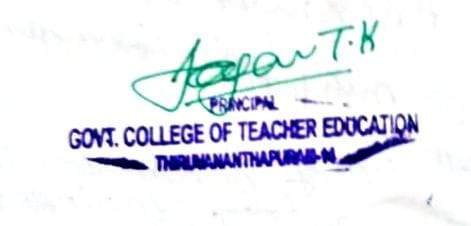 